Обоснование необходимости разработки проекта профессионального стандарта «Специалист по управлению электронной документацией в организации»   Управление документацией - составная часть процесса управления, которая следует непосредственно за стадией его выработки и принятия, ирешает множество проблем в организациях:-не соподчиненность документов и взаимодействия различных систем электронной документации, используемых в организации;-не согласованность форм документов;-не согласованность локальных нормативных актов организации по вопросам работы с документами;-проблемы внедрения корпоративной системы электронного документооборота (из-за отсутствия единой концепции ее внедрения или методологии процесса, отсюда внедрение разных корпоративных систем электронного документооборота   в разных структурных подразделениях и невозможность их объединить в общую – корпоративную систему). Проект профессионального стандарта «Специалист по управлению электронной документацией в организации» поможет решить проблему управления всеми системами электронной документации организации, осуществлять контроль электронного документооборота и функционирования всех систем электронной документации организации, решит задачу внедрения лучших технических разработок и информационных технологий в управление электронной документацией организации.Профессиональный стандарт составлен на основе результатов анализа состояния вида профессиональной деятельности, перспектив его развития с учетом отечественных и международных тенденций, а также нормативной, методической, учебной, технологической документации. Директор  НП «НАОСАР»  				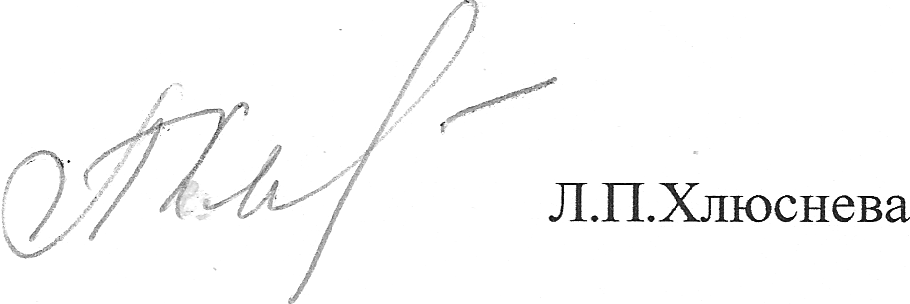 